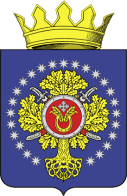 УРЮПИНСКИЙ МУНИЦИПАЛЬНЫЙ РАЙОНВОЛГОГРАДСКОЙ ОБЛАСТИУРЮПИНСКАЯ  РАЙОННАЯ  ДУМАР  Е  Ш  Е  Н  И  Е20 февраля 2017 года	                 № 34/261Об утверждении Перечня услуг, которые являются необходимыми и   обязательными   для   предоставления муниципальных услуг  администрацией Урюпинского муниципального района и предоставляются организациями, участвующими в  предоставлении этих муниципальных  услуг        Рассмотрев обращение главы Урюпинского муниципального района об утверждении Перечня услуг, которые являются необходимыми и обязательными для предоставления муниципальных услуг администрацией Урюпинского муниципального района и предоставляются организациями, участвующими в предоставлении этих муниципальных услуг, в соответствии с  статьей 9 Федерального закона от 27 июля 2010 года № 210-ФЗ «Об организации предоставления государственных и муниципальных услуг», Урюпинская районная Дума РЕШИЛА:        1. Утвердить Перечень услуг, которые являются необходимыми и обязательными для предоставления муниципальных услуг администрацией Урюпинского муниципального района услуг и предоставляются организациями, участвующими в предоставлении этих муниципальных услуг (прилагается).        2.  С момента вступления в силу настоящего решения признать утратившими силу:        - решение Урюпинской районной Думы от 30 июня 2011 года № 25/210 «Об утверждении Перечня услуг, которые являются необходимыми и обязательными для предоставления муниципальных услуг администрацией Урюпинского муниципального района и предоставляются организациями, участвующими в предоставлении этих муниципальных услуг»;        - решение Урюпинской районной Думы от 30 ноября 2012 года № 43/367 «О внесении изменений в Перечень услуг, которые являются необходимыми и обязательными для предоставления муниципальных услуг администрацией Урюпинского муниципального района и предоставляются организациями, участвующими в предоставлении этих муниципальных услуг, утвержденный решением Урюпинской районной Думы от 30 июня 2011 года № 25/210».        3. Настоящее решение вступает в силу с даты его опубликования в информационном бюллетене администрации Урюпинского муниципального района «Районные ведомости».        4. Направить настоящее решение главе Урюпинского муниципального района для подписания и опубликования в установленном порядке.              Председатель 						 ГлаваУрюпинской районной Думы 	  Урюпинского муниципального района               Т.Е. Матыкина 					       А.И. Феронов                                                                                                                                                                                                Утвержден   решением                                                                                                                                                                                         Урюпинской  районной  Думы                                                                                                                                                                                       от 20 февраля 2017 года № 34/261Перечень услуг, которые являются необходимыми и обязательными для предоставления муниципальных услуг  администрацией Урюпинского муниципального района и предоставляются организациями, участвующими в  предоставлении этих муниципальных  услуг№п/пУслуга, которая является необходимой и обязательной для предоставления  администрацией Урюпинского муниципального района муниципальных услугНаименование организации, участвующей в предоставлении муниципальных услуг администрацией Урюпинского муниципального района1231. Муниципальная услуга:   Прием заявлений, постановка на учет и зачисление                                                                                              детей в образовательные учреждения, реализующие                                                                                                 основную образовательную программу дошкольного                                                                                              образования (детские сады)1. Муниципальная услуга:   Прием заявлений, постановка на учет и зачисление                                                                                              детей в образовательные учреждения, реализующие                                                                                                 основную образовательную программу дошкольного                                                                                              образования (детские сады)1. Муниципальная услуга:   Прием заявлений, постановка на учет и зачисление                                                                                              детей в образовательные учреждения, реализующие                                                                                                 основную образовательную программу дошкольного                                                                                              образования (детские сады)1.1.Выдача документа, подтверждающего льготы при постановке на очередь и зачислении в детский садВ соответствии с законодательством1.2.Выдача справки о регистрации по месту жительстватерриториальные органы ФМС России2. Муниципальная услуга:   Предоставление   информации   об   организации   общедоступного   бесплатного                                                                     дошкольного, начального общего, основного общего, среднего общего образования,                                                                      а также дополнительного образования в общеобразовательных учреждениях,                                                                      расположенных  на  территории  Урюпинского  муниципального  района                                                                               2. Муниципальная услуга:   Предоставление   информации   об   организации   общедоступного   бесплатного                                                                     дошкольного, начального общего, основного общего, среднего общего образования,                                                                      а также дополнительного образования в общеобразовательных учреждениях,                                                                      расположенных  на  территории  Урюпинского  муниципального  района                                                                               2. Муниципальная услуга:   Предоставление   информации   об   организации   общедоступного   бесплатного                                                                     дошкольного, начального общего, основного общего, среднего общего образования,                                                                      а также дополнительного образования в общеобразовательных учреждениях,                                                                      расположенных  на  территории  Урюпинского  муниципального  района                                                                               2.1.Выдача документа, удостоверяющего права (полномочия) представителя физического или юридического лица (доверенность)нотариус3. Муниципальная услуга:   Предоставление информации, прием документов органами опеки и попечительства                                                                  от лиц, желающих установить опеку (попечительство) над определенной категорией                                                                   граждан (малолетние, несовершеннолетние)3. Муниципальная услуга:   Предоставление информации, прием документов органами опеки и попечительства                                                                  от лиц, желающих установить опеку (попечительство) над определенной категорией                                                                   граждан (малолетние, несовершеннолетние)3. Муниципальная услуга:   Предоставление информации, прием документов органами опеки и попечительства                                                                  от лиц, желающих установить опеку (попечительство) над определенной категорией                                                                   граждан (малолетние, несовершеннолетние)3.1.Медицинское обследование с выдачей медицинской справки Учреждения здравоохранения3.2.Выдача справки с места работыРаботодатель заявителя3.3.Выдача документа о прохождении подготовки гражданина стать опекуномГосударственное казенное образовательное учреждение для детей-сирот и детей, оставшихся без попечения родителей, «Тепикинская школа-интернат»3.4.Выдача справки органами внутренних делОрганы внутренних дел4. Муниципальная услуга:   Подбор, учет и подготовка граждан, выразивших желание стать                                                                                    опекунами  (попечителями)  либо  приемными  родителями4. Муниципальная услуга:   Подбор, учет и подготовка граждан, выразивших желание стать                                                                                    опекунами  (попечителями)  либо  приемными  родителями4. Муниципальная услуга:   Подбор, учет и подготовка граждан, выразивших желание стать                                                                                    опекунами  (попечителями)  либо  приемными  родителями4.1.Выдача справки с места работыРаботодатель заявителя4.2.Медицинское обследование с выдачей медицинской справкиУчреждения здравоохранения4.3.Выдача справки органами внутренних делОрганы внутренних дел5. Муниципальная услуга:   Назначение  и выплата денежных средств на содержание                                                                                         ребенка, находящегося под опекой или попечительством5. Муниципальная услуга:   Назначение  и выплата денежных средств на содержание                                                                                         ребенка, находящегося под опекой или попечительством5. Муниципальная услуга:   Назначение  и выплата денежных средств на содержание                                                                                         ребенка, находящегося под опекой или попечительством5.1.Выдача справки об обучении из образовательной организацииОбразовательная организация 6. Муниципальная услуга:   Принятие решения  о  назначении  опекунами или попечителями  граждан,  выразивших                                                             желание  стать опекунами или попечителями малолетних,  несовершеннолетних  граждан                                                              либо принять детей, оставшихся без попечения родителей, в семью на воспитание в иных                                                             установленных  семейным  законодательством  Российской  Федерации  формах6. Муниципальная услуга:   Принятие решения  о  назначении  опекунами или попечителями  граждан,  выразивших                                                             желание  стать опекунами или попечителями малолетних,  несовершеннолетних  граждан                                                              либо принять детей, оставшихся без попечения родителей, в семью на воспитание в иных                                                             установленных  семейным  законодательством  Российской  Федерации  формах6. Муниципальная услуга:   Принятие решения  о  назначении  опекунами или попечителями  граждан,  выразивших                                                             желание  стать опекунами или попечителями малолетних,  несовершеннолетних  граждан                                                              либо принять детей, оставшихся без попечения родителей, в семью на воспитание в иных                                                             установленных  семейным  законодательством  Российской  Федерации  формах6.1.Выдача справки с места работыРаботодатель заявителя6.2.Медицинское обследование с выдачей медицинской справкиУчреждения здравоохранения6.3.Выдача справки органами внутренних делОрганы внутренних дел7. Муниципальная услуга:   Временное  устройство  несовершеннолетних в образовательные                                                                                  и медицинские организации для детей-сирот и детей, оставшихся                                                                                  без попечения родителей, на полное государственное обеспечение  7. Муниципальная услуга:   Временное  устройство  несовершеннолетних в образовательные                                                                                  и медицинские организации для детей-сирот и детей, оставшихся                                                                                  без попечения родителей, на полное государственное обеспечение  7. Муниципальная услуга:   Временное  устройство  несовершеннолетних в образовательные                                                                                  и медицинские организации для детей-сирот и детей, оставшихся                                                                                  без попечения родителей, на полное государственное обеспечение  7.1.Выдача справки с места работыРаботодатель заявителя7.2.Выдача выписки из истории развития ребенка (мед. карты), а так же справки о состоянии здоровья матери Учреждения здравоохранения7.3.Выдача справки об отсутствии инфекционных заболеванийУчреждения здравоохранения8. Муниципальная услуга:   Установление   патронажа   над   совершеннолетними   дееспособными                                                                             гражданами, которые по состоянию здоровья не способны самостоятельно                                                                              осуществлять  и  защищать  свои  права  и  исполнять  свои  обязанности8. Муниципальная услуга:   Установление   патронажа   над   совершеннолетними   дееспособными                                                                             гражданами, которые по состоянию здоровья не способны самостоятельно                                                                              осуществлять  и  защищать  свои  права  и  исполнять  свои  обязанности8. Муниципальная услуга:   Установление   патронажа   над   совершеннолетними   дееспособными                                                                             гражданами, которые по состоянию здоровья не способны самостоятельно                                                                              осуществлять  и  защищать  свои  права  и  исполнять  свои  обязанности8.1.Выдача заключения о состоянии здоровья заявителя и его нуждаемости в постороннем уходеУчреждения здравоохранения9. Муниципальная услуга:   Назначение опекуна (попечителя) над совершеннолетним лицом, признанным                                                                       в  судебном  порядке  недееспособным  или  ограниченно  дееспособным  9. Муниципальная услуга:   Назначение опекуна (попечителя) над совершеннолетним лицом, признанным                                                                       в  судебном  порядке  недееспособным  или  ограниченно  дееспособным  9. Муниципальная услуга:   Назначение опекуна (попечителя) над совершеннолетним лицом, признанным                                                                       в  судебном  порядке  недееспособным  или  ограниченно  дееспособным  9.1.Выдача справки с места работыРаботодатель заявителя9.2.Медицинское обследование с выдачей медицинской справкиУчреждения здравоохранения9.3.Выдача документа о прохождении подготовки гражданина стать опекуномГосударственное казенное образовательное учреждение для детей-сирот и детей, оставшихся без попечения родителей, «Тепикинская школа-интернат»9.4.Выдача справки об отсутствии судимости Органы внутренних дел10. Муниципальная услуга:   Предоставление субсидии на оплату жилого помещения и коммунальных                                                                            услуг  на  территории  Урюпинского  муниципального  района10. Муниципальная услуга:   Предоставление субсидии на оплату жилого помещения и коммунальных                                                                            услуг  на  территории  Урюпинского  муниципального  района10. Муниципальная услуга:   Предоставление субсидии на оплату жилого помещения и коммунальных                                                                            услуг  на  территории  Урюпинского  муниципального  района10.1.Выдача документов, подтверждающих полномочия представителя заявителя или членов его семьи (если обращается представитель), к ним могут относиться: - доверенность, если иное не предусмотрено законодательством РФ;   - документы из органов опеки, в случае подачи заявления опекуном, попечителем от имени несовершеннолетних в возрасте до 18 лет или недееспособных гражданНотариус или администрация сельского поселения (при условии наличия у администрации сельских поселений таких полномочий)Орган опеки и попечительства10.2.Выдача документов, подтверждающих правовые основания отнесения лиц, проживающих совместно с заявителем по месту постоянного жительства, к членам его семьи, к ним относятся:- выписка из личного дела военнослужащего или другого лица, проходящего военную службу в федеральных органах исполнительной власти; - судебный акт в отношении принадлежности гражданина к членам семьи заявителя.Военный комиссариатСудебно-правовое учреждение10.3.Выдача документов, подтверждающих правовые основания владения и пользования заявителем жилым помещением, в котором он зарегистрирован по месту постоянного жительства. Для пользователя жилого помещения государственного и муниципального жилищного фонда: - справка, подтверждающая пользование заявителем жилым помещением (до заключения договоров социального найма жилого помещения и найма жилого помещения); - судебное решение, установившее жилищные права и обязанности для нанимателя жилого помещения по договору найма в частном жилищном фонде - договор найма жилого помещения.Орган государственной власти или орган местного самоуправленияСудебно-правовое учреждение10.4.Выдача документов, подтверждающих доходы (отсутствие доходов) у граждан:- справка, подтверждающая принадлежность граждан к категориям лиц с отсутствием или ограничением возможности трудоустройства, - для несовершеннолетних граждан дошкольного и школьного возраста, обучающихся в общеобразовательных учреждениях начального и среднего образования; - справка об избрании меры пресечения содержания под стражей и периоде нахождения под стражей; - справка для лиц, находящихся на длительном стационарном лечении (на период такого лечения);     - справка для лиц, находящихся в розыске.Образовательное учреждениеОрганы внутренних делЛечебное учреждениеСудебно-правовое учреждение, органы внутренних дел, служба судебных приставов, территориальные органы ФМС России10.5. Выдача документов, подтверждающих: - причину выбытия  из жилого помещения (которое граждане ранее занимали совместно с членами семьи) граждан, которые являются нанимателями по договору найма в частном жилищном фонде, членами жилищного или жилищно-строительного кооператива, собственниками жилого помещения и на момент обращения проходят военную службу по призыву в Вооруженных Силах РФ, других войсках, воинских формированиях и органах, созданных в соответствии с законодательством РФ, либо осуждены к лишению свободы, либо признаны безвестно отсутствующими, либо умерли или объявлены умершими, либо находятся на принудительном лечении по решению суда.Военный комиссариатСудебно-правовое учреждение, органы внутренних дел,  территориальные органы ФМС России10.6.Выдача лицевого счета сберегательной книжкиКредитная организация11. Муниципальная услуга:   Внесение  изменений  в  разрешения на строительство,                                                                                            реконструкцию объектов капитального строительства11. Муниципальная услуга:   Внесение  изменений  в  разрешения на строительство,                                                                                            реконструкцию объектов капитального строительства11. Муниципальная услуга:   Внесение  изменений  в  разрешения на строительство,                                                                                            реконструкцию объектов капитального строительства11.1.разработка проекта организации строительства объекта капитального строительства (кроме объектов для личного подсобного хозяйства и индивидуального жилищного строительства, далее - ЛПХ и ИЖС); проектная организация11.2.действия нотариуса по заверению согласия всех правообладателей объекта капитального строительства в случае реконструкции такого объекта;нотариус11.3.положительное заключение экспертизы проектной документации объекта капитального строительства (применительно к отдельным этапам строительства в случае, предусмотренном ч. 12.1 ст. 48 Градостроительного Кодекса РФ), если такая проектная документация подлежит экспертизе в соответствии со ст. 49 Градостроительного Кодекса РФ, положительное заключение государственной экспертизы проектной документации в случаях, предусмотренных ч. 3.4 ст. 49 Градостроительного Кодекса РФ, положительное заключение государственной экологической экспертизы проектной документации в случаях, предусмот-ренных ч. 6 ст. 49 Градостроительного Кодекса РФ (при необходимости);Государственное автономное учреждение Волгоградской области «Облгосэкспертиза»12. Муниципальная услуга:   Заключение  договора  на  установку  и  эксплуатацию  рекламной  конструкции                                                                      на  земельном  участке, здании или ином недвижимом имуществе, находящемся                                                                       в  собственности  Урюпинского муниципального района,  а  также на земельных                                                                       участках,  государственная  собственность  на  которые  не  разграничена12. Муниципальная услуга:   Заключение  договора  на  установку  и  эксплуатацию  рекламной  конструкции                                                                      на  земельном  участке, здании или ином недвижимом имуществе, находящемся                                                                       в  собственности  Урюпинского муниципального района,  а  также на земельных                                                                       участках,  государственная  собственность  на  которые  не  разграничена12. Муниципальная услуга:   Заключение  договора  на  установку  и  эксплуатацию  рекламной  конструкции                                                                      на  земельном  участке, здании или ином недвижимом имуществе, находящемся                                                                       в  собственности  Урюпинского муниципального района,  а  также на земельных                                                                       участках,  государственная  собственность  на  которые  не  разграничена12.1Изготовление проекта рекламной конструкции, выполненный с соблюдением требований законодательстваСпециализированная организация13. Муниципальная услуга:   Предоставление  земельных  участков,  государственная   собственность   на                                                                         которые не разграничена или находящиеся в муниципальной собственности                                                                         Урюпинского муниципального района, в  собственность граждан  бесплатно13. Муниципальная услуга:   Предоставление  земельных  участков,  государственная   собственность   на                                                                         которые не разграничена или находящиеся в муниципальной собственности                                                                         Урюпинского муниципального района, в  собственность граждан  бесплатно13. Муниципальная услуга:   Предоставление  земельных  участков,  государственная   собственность   на                                                                         которые не разграничена или находящиеся в муниципальной собственности                                                                         Урюпинского муниципального района, в  собственность граждан  бесплатно13.1выдача документа, подтверждающего членство гражданина в казачьем обществе, включенном в государственный реестр казачьих обществ Российской ФедерацииКазачье общество13.2выдача копии решения общего собрания казачьего общества, подтверждающего принятие гражданином обязательств по несению государственной службыКазачье общество13.3выдача документа (информация), подтверждающего внесение казачьего общества в государственный реестр казачьих обществ Российской ФедерацииКазачье общество13.4выдача выписки из послужного списка военнослужащего либо справка о прохождении  службы подтверждающая, что общая продолжительность военной службы по контракту гражданина составляет 10 лет и болееВоенный комиссариат13.5выдача копии трудовой книжки либо иного документа, подтверждающего, что гражданин работает в сельском поселении в качестве педагогического работника общеобразовательной или дошкольной образовательной организации, медицинского работника, социального работника, работника культуры, ветеринарного работника, должностного лица или работника организации федеральной почтовой связи, участкового уполномоченного полицииПо месту работы13.6Выдача документа (информация), подтверждающий (подтверждающая), что юридическое лицо или индивидуальный предприниматель, с которым гражданин состоит в трудовых отношениях, имеет статус сельскохозяйственного товаропроизводителя в соответствии со ст. 3 Федерального закона от 29 декабря 2006 г. N 264-ФЗ «О развитии сельского хозяйства»По месту работы13.7выдача копии справки, подтверждающей факт установления инвалидности, выдаваемой федеральными государственными учреждениями медико-социальной экспертизыУчреждение здравоохранения13.8выдача копии договора о приемной семье, заключенного между органом опеки и попечительства и приемными родителями (родителем)Органы опеки и попечительства13.9выдача копии акта органа опеки и попечительства о назначении опекуна или попечителя - для граждан, назначенных опекунами или попечителями несовершеннолетних детейОрганы опеки и попечительства13.10документы, подтверждающие обучение совершеннолетних детей в возрасте до 23 лет в общеобразовательных организациях, профессиональных образовательных организациях и образовательных организациях высшего образования по очной форме обученияОбразовательные организации14. Муниципальная услуга:   Заключение  соглашений  об  установлении                                                                                                     сервитута в отношении земельных участков                                             14. Муниципальная услуга:   Заключение  соглашений  об  установлении                                                                                                     сервитута в отношении земельных участков                                             14. Муниципальная услуга:   Заключение  соглашений  об  установлении                                                                                                     сервитута в отношении земельных участков                                             14.1выдача схемы границ сервитута на кадастровом плане территории (если заявление об установлении сервитута предусматривает установление в отношении всего земельного участка, приложение схемы границ сервитута на кадастровом плане территории не требуется)Специализированная организация, Управление Росреестра15. Муниципальная услуга:   Выдача разрешения на использование земель или земельных участков, находящихся                                                                  в  муниципальной  собственности  Урюпинского  муниципального  района,  а  также                                                                  земельных  участков,  государственная  собственность  на  которые  не разграничена                                                                   на  территории  Урюпинского  муниципального  района15. Муниципальная услуга:   Выдача разрешения на использование земель или земельных участков, находящихся                                                                  в  муниципальной  собственности  Урюпинского  муниципального  района,  а  также                                                                  земельных  участков,  государственная  собственность  на  которые  не разграничена                                                                   на  территории  Урюпинского  муниципального  района15. Муниципальная услуга:   Выдача разрешения на использование земель или земельных участков, находящихся                                                                  в  муниципальной  собственности  Урюпинского  муниципального  района,  а  также                                                                  земельных  участков,  государственная  собственность  на  которые  не разграничена                                                                   на  территории  Урюпинского  муниципального  района15.1Схема границ предполагаемых к использованию земель или части земельного участка на кадастровом плане территории с указанием координат характерных точек границ территории - в случае, если планируется использовать земли или часть земельного участка (с использованием системы координат, применяемой при ведении государственного кадастра недвижимости).Специализированная организация16. Муниципальная услуга:   Заключение  соглашения  о  перераспределении  земель  и  (или)  земельных                                                                         участков, находящихся в государственной или муниципальной собственности,                                                                          и  земельных  участков,  находящихся  в  частной  собственности16. Муниципальная услуга:   Заключение  соглашения  о  перераспределении  земель  и  (или)  земельных                                                                         участков, находящихся в государственной или муниципальной собственности,                                                                          и  земельных  участков,  находящихся  в  частной  собственности16. Муниципальная услуга:   Заключение  соглашения  о  перераспределении  земель  и  (или)  земельных                                                                         участков, находящихся в государственной или муниципальной собственности,                                                                          и  земельных  участков,  находящихся  в  частной  собственности16.1Выдача утвержденный проекта межевания территории либо схемы расположения земельного участкаСпециализированная организация17. Муниципальная услуга:   Утверждение  схемы  расположения земельного участка на кадастровом                                                                             плане территории на территории Урюпинского муниципального района                                     17. Муниципальная услуга:   Утверждение  схемы  расположения земельного участка на кадастровом                                                                             плане территории на территории Урюпинского муниципального района                                     17. Муниципальная услуга:   Утверждение  схемы  расположения земельного участка на кадастровом                                                                             плане территории на территории Урюпинского муниципального района                                     17.1Схема расположения земельного участка по форме, утвержденной приказом Министерства экономического развития Российской Федерации от 27 ноября 2014 г. N 762 "Об утверждении требований к подготовке схемы расположения земельного участка или земельных участков на кадастровом плане территории и формату схемы расположения земельного участка или земельных участков на кадастровом плане территории при подготовке схемы расположения земельного участка или земельных участков на кадастровом плане территории в форме электронного документа, формы схемы расположения земельного участка или земельных участков на кадастровом плане территории, подготовка которой осуществляется в форме документа на бумажном носителе"Специализированная организация18. Муниципальная услуга:   Предоставление земельных участков на торгах из земель, находящихся                                                                              в муниципальной собственности Урюпинского муниципального района,                                                                               и земель, государственная собственность на которые не разграничена                                                                                на территории Урюпинского  муниципального района18. Муниципальная услуга:   Предоставление земельных участков на торгах из земель, находящихся                                                                              в муниципальной собственности Урюпинского муниципального района,                                                                               и земель, государственная собственность на которые не разграничена                                                                                на территории Урюпинского  муниципального района18. Муниципальная услуга:   Предоставление земельных участков на торгах из земель, находящихся                                                                              в муниципальной собственности Урюпинского муниципального района,                                                                               и земель, государственная собственность на которые не разграничена                                                                                на территории Урюпинского  муниципального района18.1Схема расположения земельного участка по форме, утвержденной приказом Министерства экономического развития Российской Федерации от 27 ноября 2014 г. N 762 "Об утверждении требований к подготовке схемы расположения земельного участка или земельных участков на кадастровом плане территории и формату схемы расположения земельного участка или земельных участков на кадастровом плане территории при подготовке схемы расположения земельного участка или земельных участков на кадастровом плане территории в форме электронного документа, формы схемы расположения земельного участка или земельных участков на кадастровом плане территории, подготовка которой осуществляется в форме документа на бумажном носителе"Специализированная организация19. Государственная услуга:   Государственная регистрация актов гражданского состояния19. Государственная услуга:   Государственная регистрация актов гражданского состояния19. Государственная услуга:   Государственная регистрация актов гражданского состояния19.1.Государственная регистрация рождения:Справка из роддомаСудебное решение- Организация, в которой происходили роды,- суд, вынесший решение об установлении факта рождения19.2.Государственная регистрация заключения брака: разрешение на вступление в брак до достижения  брачного возрастадокумент, подтверждающий семейное положение и отсутствие препятствий для заключения брака на территории РФперевод документовнотариальное заверение документовВ соответствии с законодательством:- орган, выдающий разрешение на вступление в брак до достижения  брачного возраста, в случае, если лицо, вступающее в брак – несовершеннолетнее;- компетентный орган иностранного государства, выдающий документ, подтверждающий семейное положение и отсутствие препятствий для заключения брака на территории РФ;- переводчик;- нотариус.19.3.Государственная регистрация расторжения бракаСудебное решениеВ соответствии с законодательством:суд, вынесший решение о расторжении брака, приговор.19.4.Государственная регистрация усыновления /удочеренияСудебное решениеВ соответствии с законодательством:суд, вынесший решение об усыновлении	19.5.Государственная регистрация установления отцовстваСудебное решениеСогласие на установление отцовстваВ соответствии с законодательством:- суд, вынесший решение об установлении отцовства;- орган опеки и попечительства19.6.Государственная регистрация перемены именисуд19.7.Государственная регистрация смертиСправка о смертиСудебное решение- медицинская организация;- суд, объявивший лицо умершим, или установивший факт смерти19.8.Внесение исправлений или изменений в запись акта гражданского состояния:Судебное решениеПостановлениеПротокол Медицинская справка- суд;- орган опеки и попечительства /при внесении исправлений  в запись акта  о рождении ребенка, не достигшего 14 лет/;- орган дознания или следствия /при установлении личности умершего/;- медицинская организация /при  изменении пола/19.9.Выдача повторных документов о регистрации актов гражданского состояния:Судебное решениеДокумент об открытии наследственного делаЗапрос ПФДокумент, удостоверяющий личность заявителя- суд, вынесший решение об установлении родственных отношений;- нотариус- пенсионный фонд- территориальные органы ФМС России19.10.Восстановление /аннулирование/ записи акта гражданского состоянияСудебное решениесуд20.  Государственная услуга по истребованию личных документов20.  Государственная услуга по истребованию личных документов20.  Государственная услуга по истребованию личных документов20.1Истребование личных документов с территории иностранного государстваДокумент об открытии наследственного делаДокумент, удостоверяющий личность заявителя- нотариус- территориальные органы ФМС России 